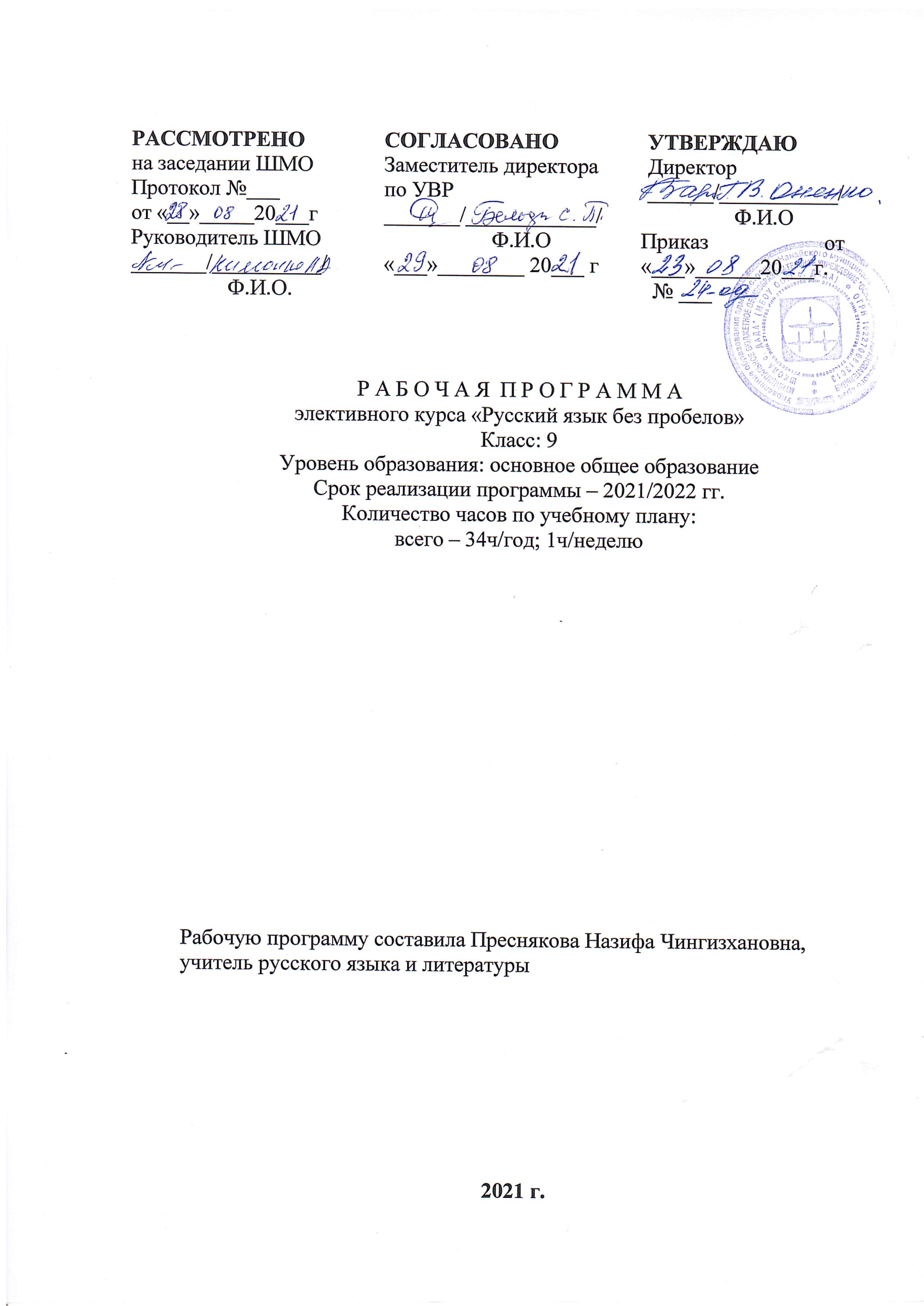 Пояснительная записка      Программа данного курса составлена в соответствии с требованиями Федерального агентства по образованию к уровню подготовки выпускников и содержанию Федерального компонента стандарта основного и среднего (полного) общего образования по русскому языку и литературе на базовом уровне  и представляет собой углубление основного курса русского языка в 9 классе.     Изучение курса в 9 классе преследует основную цель – подготовка выпускников к итоговой аттестации по русскому языку в формате ГИА. Экзаменационная работа состоит из 3-х частей: часть «А» - написание сжатого изложения по предложенному тексту, часть «В» - выполнение тестовых заданий с выбором ответа и открытым ответом, часть «С» - написание сочинения-рассуждения. Место элективного курса по русскому языку «Подготовка к ГИА» в учебном плане МБОУ ООШ с.Дада : 1 час в неделю, 34 часа в год. Задачей курса является формирование навыков, обеспечивающих успешное прохождение итоговой аттестации. В ходе занятий учащиеся должны научиться: овладеть комплексом умений, определяющих уровень языковой и лингвистической компетенции 9-классников;научиться грамотно писать сжатое изложение публицистического стиля;владеть формами обработки информации исходного текста; работать с тестовыми заданиями: самостоятельно (без помощи учителя) понимать формулировку задания  и вникать в её смысл;четко соблюдать инструкции, сопровождающие задание;самостоятельно ограничивать  временные рамки на выполнение заданий;работать с бланками экзаменационной работы;сосредоточенно и эффективно работать в течение экзамена.На каждом занятии предусматривается теоретическая часть (повторение правил, изучение трудных случаев правописания, определение этапов создания текста) и практическая часть (выполнение различных упражнений, помогающих сформировать языковую, лингвистическую и коммуникативную компетентности; закрепить знания орфографических и пунктуационных правил, приобрести устойчивые навыки).                                     Учебно-тематический план.  Календарно-тематическое планирование по внеурочной деятельности «Русский язык без пробелов 9 класс» 34 часа (1 час в неделю)  Список литературы.1. Егораева Г.Т. ГИА. Супертренинг. Русский язык. 9 класс. Тренировочные тестовые задания.- М.: «Экзамен», 20132. Капинос В.И. Русский язык. 9 класс. – М.: «Дрофа», 20113.  Е.С. Симакова ЕГЭ. Русский язык. Как понимать текст.- М.: «Экзамен»,20124. Цыбулько И.П., Степанова Л.С. Государственная итоговая аттестация - 2009: Экзамен в новой форме – М.: Астрель, 20095. ФИПИ:   http://www.fipi.ru/СодержаниеКол-во часовКоличество тестов и  работ по развитию речиВведение 1-Орфографические и пунктуационные нормы161Творческие задания: изложение и сочинение-рассуждение173Повторение и систематизация изученного материала.181ИТОГО345№, датаТема занятияЭлементы содержанияДатаДатаДатаДатаДата№, датаТема занятияЭлементы содержанияПо плануПо плануПо фактуПо фактуПо факту1.Введение. Структура экзаменационной работы, критерии ее оценивания. 2. Выполнение заданий, способствующих пониманию содержания исходного текста. Тема, проблема, идея, авторская позиция. Сжатое изложение, принципы трансформации исходного текста3.Изобразительно-выразительные средства языкаИзобразительно-выразительные средства фонетики, лексики, синтаксиса.4.Орфограммы  в приставкахПриставка. Значения приставок. Единообразное написание приставок. Правописание приставок ПРЕ-/ПРИ-, приставок на –З/-С.5. Орфограммы в корнеКорень. Безударные гласные в корне: непроверяемые ударением, проверяемые ударением, чередующиеся.6.Орфограммы в суффиксахПравописание суффиксов в различных частях речи.7.Простое осложненное предложение. Знаки препинания при однородных членахПростое и сложное предложение. Однородные члены предложения. Сочинительные союзы. Обобщающие слова при однородных членов предложения.8.Простое осложненное предложение. Знаки препинания при вводных словах и предложенияхОбособленные члены предложения. Пунктуация при обособленных членах предложения.9.Простое осложненное предложение. Знаки препинания при вводных словах и предложениях.Обособленные члены предложения. Пунктуация при обособленных членах предложения.10.Сложносочиненное предложениеПростое предложение. Сложносочиненное предложение. Предикативные части сложного предложения. Знаки завершения.11.Сложноподчиненное предложениеПростое предложение. Сложноподчиненное предложение. Предикативные части сложного предложения. Знаки завершения.12.Виды связи слов в словосочетании Виды словосочетаний по способу связи слов: согласование, управление, примыкание. Синтаксический разбор словосочетаний13Грамматическая основа и способы выражения подлежащего и сказуемого.Структура простого предложения. Главные члены двусоставного предложения, основные типы грамматических основ14. Виды односоставных предложенийОдносоставные предложения, их основные группы (определенно-личные, неопределенно-личные, безличные). Главные члены  односоставного предложения. 15.Бессоюзное сложное предложение.Бессоюзные сложные предложения. Интонация БСП. Смысловые отношения между частями БСП. Контекст. Знаки препинания в БСП.16.Способы связи в сложной синтаксической конструкцииМногочленные сложные предложения. Союзная сочинительная и подчинительная связи.17ТестированиеТест в формате ГИА.18.Структурные особенности сжатого изложенияТема текста, идея, ключевые слова, микротема19. Основные приёмы компрессии исходного текста.Основные приемы компрессии исходного текста: исключение, обобщение, упрощение.20,21Написание сжатого изложенияТема текста, идея, ключевые слова, микротема. Основные способы компрессии текста.22Редактирование изложенийТема текста, идея, ключевые слова, микротема. Основные способы компрессии текста.23Структура сочинения-рассуждения на лингвистическую темуТезис. Доказательство. Аргументы. Вывод.24.Принципы русской орфографииПринципы русской орфографии:  морфологический, фонетический, дифференцированного написания.25Принципы русской пунктуацииПринципы русской пунктуации: структурный, смысловой, интонационный.26Написание сочинения-рассуждения на лингвистическую тему.Структура сочинения-рассуждения на лингвистическую тему.27Редактирование и рецензирование сочинений на лингвистическую тему.Структура сочинения-рассуждения на лингвистическую тему.28Структура сочинения-рассуждения на тему, связанную с анализом содержания прочитанного текста.Структура сочинения-рассуждения на тему, связанную с анализом содержания прочитанного текста.29Лексические нормы.Лексические нормы. Синонимы. Антонимы. Паронимы. Омонимы. Фразеологизмы.30Виды речевых ошибок и недочетов.Типология речевых ошибок и недочетов.31Грамматические нормыГрамматические нормы: словообразовательные, морфологические и синтаксические.32Синтаксические нормыСинтаксические нормы: правила согласования слов и синтаксического управления, соотнесения частей предложения друг с другом с помощью грамматических форм слов.33Написание авторского текста по предложенной моделиСтруктура написания сочинения по предложенной модели (часть 2: С2.1 и С2.2)34Редактирование и рецензирование сочинений.Сочинение-рассуждение по предложенной модели